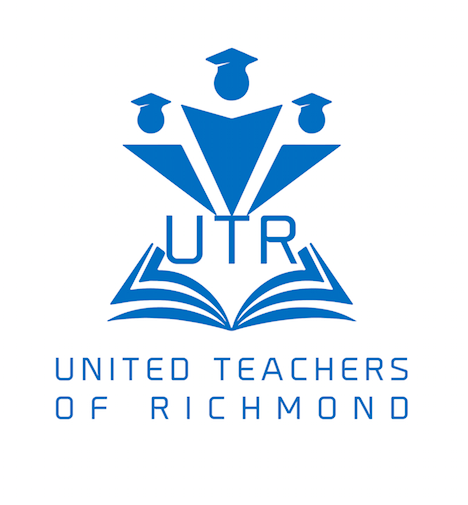 Resolution in support of OEA by United Teachers of Richmond CTA/NEA
January 30th, 2019WHEREAS The Oakland Education Association (OEA) are currently waging pro-active contract campaigns fighting not just for improved salary and benefits, but also for improved working and learning conditions, such as lower class sizes; more counselors, nurses, librarians, and other support personnel; less time on standardized testing; support for Special Education, Early Education and Adult Education Programs; and support for model community schools as an alternative to corporate-driven, privately-managed charter schools, andWHEREAS, these same issues are important to the educators of United Teachers of Richmond and WHEREAS OEA are currently involved in impasse procedures and preparing to strike, if necessary, for a contract that invests in their students, their schools, and their educators, andWHEREAS the success of OEA – one of the largest and geographically central teacher union locals in the state – will be important for other contract negotiations in California, andWHEREAS we are always stronger together as demonstrated by the national Red for Ed movement launched this year, andWHEREAS the powerful cross-local unity exhibited during the red-state teacher strikes, resulting in increased salaries and funding for public education, brought educators together irrespective of state or national affiliation,THEREFORE BE IT RESOLVED that United Teachers of Richmond commits to supporting solidarity actions in support of OEA contract campaigns, including:Preparing members to wear red shirts to work (Red for Ed) in solidarity with OEA. Publicizing the progress of the OEA contract campaigns in internal communications.Inviting OEA leaders to speak before United Teachers of Richmond elected bodies. Holding site meetings to discuss the issues and importance of solidarity with OEA.Initiating or joining local and regional support rallies in the event of a strike.Supporting OEA actions on social media.Staging solidarity “walk-ins” before work in the event of a strike.Supporting OEA through a donation towards their strike fund of $1000.00 if they strike.BE IT FURTHER RESOLVED that United Teachers of Richmond will support CTA’s statewide call to action in support of OEA.BE IT FINALLY RESOLVED that the United Teachers of Richmond Executive Board and organizing committee will take responsibility for implementing this motion.